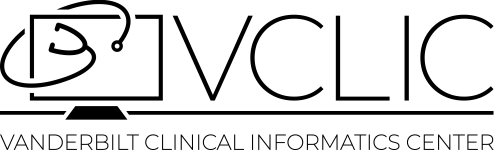 VCLIC News and Happenings, Volume 3 Welcome to summer in Nashville, and our Third newsletter. As always, we hope this finds you all safe and well.  This month we are gearing up for Round 2 of BPA Clickbusters; listening to Dr. Kevin Johnson’s entertaining, poignant, and enlightening informatics podcast; celebrating the vast array of accepted abstracts, innovative projects, and fantastic achievements of our members; and reading the slew of journal articles VCLIC members have published over the last month or so. We will be adding all of these accomplishments to the News Page of our website as well. If you have any questions or would like to engage with our team, please email Elise (elise.russo@vumc.org). Informatics in the Round: A Podcast for Informaticians and Beyond Have you ever wondered how to explain what you do at work, or other complex informatics-related topics, to friends, family, or your social media followers? Look no further than Kevin Johnson’s podcast, Informatics in the Round, which brings together thought leaders across disciplines to examine, in non-technical terms, informatics and its applications to medicine, biology, and the world at-large. Kevin's podcast is a novel example of an innovative way to disseminate and make academic work applicable to a broader, more diverse audience, while keeping it informative for the field as well. Plus, it’s got musical guests and timely topics for discussion, such as informatics and COVID-19, or Precision Medicine. 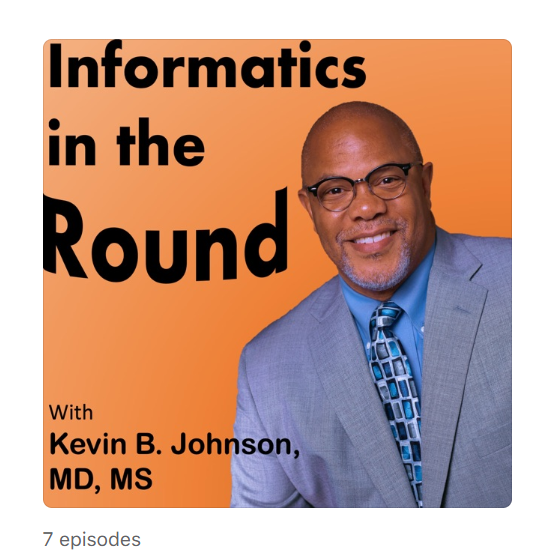 Informatics in the Round can be found at Listennotes, Podbean, Apple Podcasts, Spotify, and on Facebook, too!  Clickbusters Update: Heading into Round 2Thank you to everyone who participated in any way in Clickbusters Round 1! We had 17 participants who “busted” 58 BPAs, which reduced clicks by 49,026 per week!We will be announcing the winners of this Round 1 in July, but we wanted this audience to be the first to know that BPA Clickbusters Round 2 will kick off on June 29th and will go through September 1st. I will be reaching out to Physician Builders, Clinician Champions, Clinical Directors and Clinical Informatics Committee members, and those who participated in Round 1, but we welcome participation from any interested VUMC staff! Please feel free to either respond to this email or email me directly (elise.russo@vumc.org) if you’d like more details on the program. We are currently collecting feedback from our Round 1 participants to try to make this second round even better than the first! For reference, our existing resources can be found at our Confluence site: Main page describing the Clickbusting processBPAs available for ClickbustingMember Spotlight: Dr. Dara MizeI am an adult Endocrinologist and one of the HealthIT Clinical Directors.  My interest in informatics stems from an appreciation of its role in the development of safe and reliable healthcare systems.  This is a common theme in much of the work that I do.  I recently had the opportunity to work with our HealthIT teams and colleagues in Wilson County for the Vanderbilt Wilson County Hospital IT transition.  The commitment and teamwork demonstrated by our IT teams and VWCH leadership and staff were truly inspiring, and the result will improve care for all VUMC patients. More recently, my focus has shifted to another IT transition that will impact all of our campuses – the implementation of Epic’s Cardiology and Radiology applications, Cupid and Radiant.  This change will replace some of our outdated IT systems and streamline many workflows.  I also recently joined the Harmony Committee, whose mission is to create accountability around all things documentation and coding.  While some may perceive this to be a dry topic, these are critically important to the delivery of high-quality patient care (and it helps that Dr. Glazer leads music trivia at the beginning of each meeting). 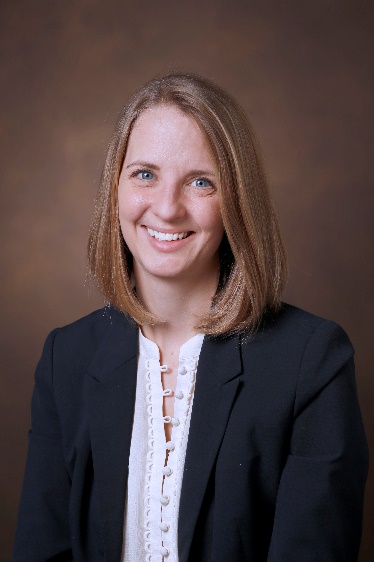 I continue to lead our eStar Clinician Champion program, which is really important to me.  We developed this program after our eStar implementation in 2017 as the mechanism to ensure all eStar users felt supported and knowledgeable.  Our Clinician Champions are a tremendous asset to their colleagues and our IT teams, and their engagement is critical to continuously improving our IT systems. As our Clinical Informatics fellowship Program Director, I am always thinking about ways to promote clinical informatics education.  Working with Dr. Travis Osterman, we created a GME Clinical Informatics rotation for housestaff.  More recently, we began the development of an Integrated Science Course for 3rd and 4th year medical students.  VCLIC has been a supportive partner in this work, and I look forward to continuing to collaborate with the Center on the promotion and growth of these programs.  Please reach out to me if you are interested in sharing your knowledge through one of these educational initiatives.When I’m not at work, I can usually be found outdoors at my home in Franklin with my amazing husband and two daughters.  Pre-COVID, much of our free time was spent at sporting events.  Since March, we’ve been doing a lot more bike rides, hikes and fishing excursions.  Publications, Presentations, Interviews, and AwardsAccomplishmentsWe have had a lot to celebrate over the past month, and this is only a small sampling of the fantastic work our Center members have been up to! Please continue to send me these accomplishments as you think of them! Patty Sengstack and Karen Hughart gave a presentation on April 3 for the American Nursing Informatics Association on VUMC’s response to COVID. It highlights work done to develop a Standard Operating Procedure for Reduced Nursing Documentation and related eStar changes to support these changes. Please find an online version of the presentation here (on Youtube).Sharidan Parr completed the BPA Basics Badge as part of Epic’s Training Tracks—congratulations and thank you for continuing this work, Sharidan! Allison McCoy implemented an intervention in eStar as part of the upcoming multi-institutional GUARDD-US pragmatic clinical trial to optimize antihypertensive treatment for individuals with APOL1 risk alleles. This disease risk genetic indicator with clinical decision support will be a first for VUMC! A JAMIA paper is in preparation.Adam Wright gave a presentation about VCLIC to the AMIA Clinical Informatics Conference. People from around the country have reached out to learn how they can implement similar programs at their organizations, or how they can get involved in VCLIC.VCLIC Members Support Vanderbilt Wilson County Hospital Epic Go-Live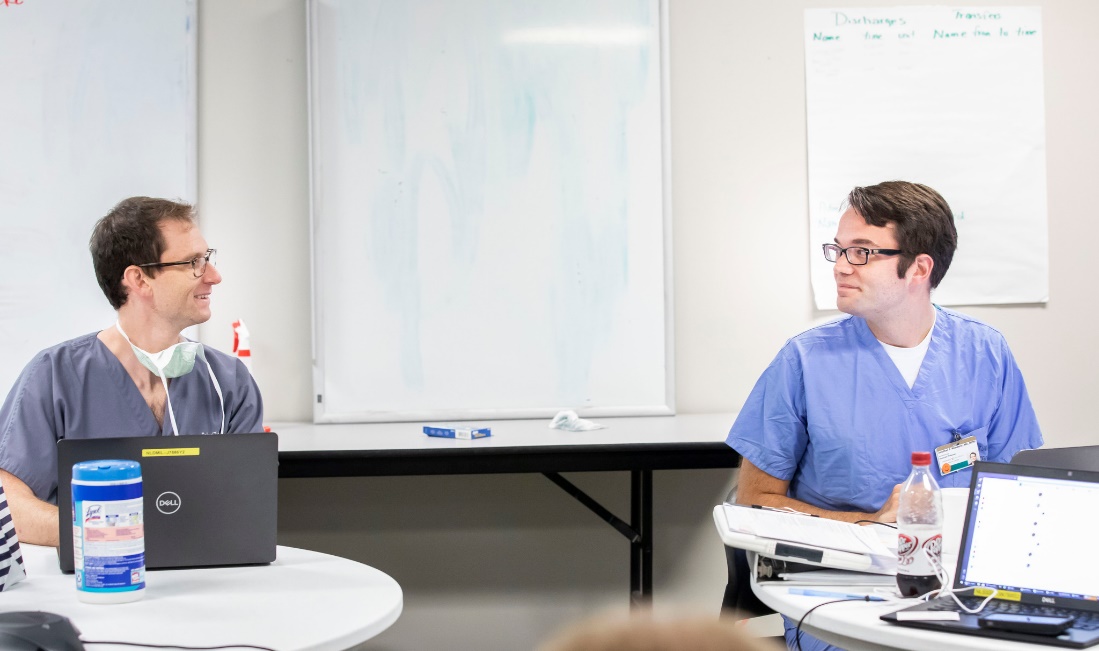 Congratulations to the many VCLIC Members who supported the extremely successful VWCH Epic Go-Live! We know many of you were both part of the planning and on-the-ground support, including Dara Mize, Sharidan Parr, Rob Turer (pictured), Jon Wanderer (pictured) and others. Dario Giuse also let us know that "As part of the VWCH project, the HDR (Health Data Repository) is receiving and uploading close to 9.5 million documents from almost 150,000 Wilson County patients.  The data, which was extracted from the legacy system that was in use at VWCH until we went live with eStar on 4/23/2020, will be visible within the StarPanel Viewer in eStar, and will also be used by the HIM Department for Release of Information of historical data." Congratulations on a successful effort, both on the front and back ends of things!Dr. Trent Rosenbloom (and two additional editors) currently have a Call for Papers for a JAMIA Special Focus Issue on Clinician BurnoutFrom the website: "This Special Focus Issue aims to present current research and perspective about the role of informatics and health information technologies on causing and/or reversing burnout among healthcare providers." Papers are due to the journal by June 26, 2020.Recently PublishedJune 2020 Rubinstein SM, Steinharter JA, Warner J, Rini BI, Peters S, Choueiri TK. The COVID-19 and Cancer Consortium: A Collaborative Effort to Understand the Effects of COVID-19 on Patients with Cancer. Cancer Cell. 2020;37(6):738-741.Turer RW, Jones I, Rosenbloom ST, Slovis C, Ward MJ. Reply to Barthell et al. Journal of the American Medical Informatics Association. 2020.Wanderer JP, Rathmell JP. COVID-19: A Preparation Guide for Anesthesiologists. Anesthesiology: The Journal of the American Society of Anesthesiologists. 2020;132(6):A19-A19.Warner JL, Rubinstein S, Grivas P, Choueiri TK, Kuderer NM, Shah D, Rivera DR, Gupta S, Bilen MA, Halfdanarson TR, Doroshow DB, Wehbe F, Shah S, Shyr Y, Lopes G, Painter C, Lyman GH, Thompson MA, Peters S, Rini BI. Clinical impact of COVID-19 on patients with cancer: Data from the COVID-19 and Cancer Consortium (CCC19). Journal of Clinical Oncology. 2020;38(18_suppl):LBA110-LBA110.Wright A, McCoy AB, Choudhry NK. Recommendations for the Conduct and Reporting of Research Involving Flexible Electronic Health Record–Based Interventions. Annals of Internal Medicine 2020 172:11_Supplement, S110-S115. https://doi.org/10.7326/M19-0880May 2020Jeremy Warner was the corresponding author of a manuscript in The Lancet describing the first analysis of the COVID-19 and Cancer Consortium: Kuderer, N. M., et al. "Clinical impact of COVID-19 on patients with cancer (CCC19): a cohort study." The Lancet. 2020. https://doi.org/10.1016/S0140-6736(20)31187-9This article has been covered by 106 media outlets, including the AP, Reuters, WSJ, CNN, and more. Also several related podcasts and more to come! You can see some of the related publications and media coverage on the Cancer Consortium’s website: https://ccc19.org/publicationsAhmad FS, Ricket IM, Hammill BG, Eskenazi L, Robertson HR, Curtis LH, Dobi CD, Girotra S, Haynes K, Kizer JR, Kripalani S, Roe MT, Roumie CL, Waitman R, Jones WS, Weiner MG. Computable Phenotype Implementation for a National, Multicenter Pragmatic Clinical Trial. Circulation: Cardiovascular Quality and Outcomes. 2020;13(6):e006292.Alexander M, Solomon B, Ball DL, Mimi Sheerin M, Dankwa-Mullan I, Preininger AM, Jackson GP, Herath DM. Evaluation of an artificial intelligence clinical trial matching system in Australian lung cancer patients. JAMIA Open. 2020 ooaa002, https://doi.org/10.1093/jamiaopen/ooaa002.Cheng A, Warner JL, Levy MA. Treatment workload by stage and subtype in patients with breast cancer: A SEER-Medicare analysis. Journal of Clinical Oncology. 2020;38(15_suppl):e19328-e19328.Colquhoun DA, Shanks AM, Kapeles SR, Shah N, Saager L, Vaughn MT, Buehler K, Burns ML, Tremper KK, Freundlich RE, Aziz M, Kheterpal S, Mathis MR. Considerations for Integration of Perioperative Electronic Health Records Across Institutions for Research and Quality Improvement: The Approach Taken by the Multicenter Perioperative Outcomes Group. Anesthesia & Analgesia. 2020;130(5):1133-1146.Graves J, Garbett S, Zhou Z, Schildcrout J, Peterson J. PBI20 COMPARISON OF DECISION MODELING APPROACHES FOR HEALTH TECHNOLOGY AND POLICY EVALUATION. Value in Health. 2020;23:S17.Griffith HG, Dantuluri K, Thurm C, Williams DJ, Banerjee R, Howard LM, Grijalva CG. Considerable variability in antibiotic use among US children’s hospitals in 2017–2018. Infection Control & Hospital Epidemiology. 2020;41(5):571-578.Guzauskas G, Garbett S, Zhou Z, Spencer S, Smith H, Hao J, Snyder S, Graves J, Peterson J, Williams M, Veenstra DL. PCN176 HOW MUCH VALUE DOES CASCADE TESTING OF FIRST-DEGREE RELATIVES ADD TO POPULATION SCREENING FOR HEREDITARY BREAST AND OVARIAN CANCER? Value in Health. 2020;23:S54.Gyawali B, Yang PC, Rubinstein S, Schoen MW, Khaki AR, Warner JL. Mismatch between mortality burden and number of FDA registration trials in highly lethal cancers. Journal of Clinical Oncology. 2020;38(15_suppl):2072-2072.Huerta LE, Nelson GE, Semler MW, Noto MJ, Talbot TR, Wanderer JP, Freundlich RE, Lindsell CJ, Nwosu SK, Rice TW. Comparison of Standard Isolation with Targeted Isolation for Preventing Nosocomial Transmission of Methicillin Resistant Staphylococcus Aureus and Vancomycin Resistant Enterococcus: A Pilot Clinical Trial. Am J Respir Crit Care Med. 2020;201:A6328.Johannet P, Coudray N, Donnelly DM, Jour G, Illa-Bochaca I, Xia Y, Johnson DB, Wheless LE, Patrinely JR, Pavlick AC, Weber JS, Zhong H, Tsirigos A, Osman I. Using machine learning to predict immunotherapy response in advanced melanoma. Journal of Clinical Oncology. 2020;38(15_suppl):10010-10010.Khaki AR, Desai A, Schoen MW, Gyawali B, Chen EJ, Yang PC, Warner JL. Timing of US Food and Drug Administration (FDA) cancer drug approvals relative to publication of clinical trial results. Journal of Clinical Oncology. 2020;38(15_suppl):2071-2071.Lavery JA, Panageas K, LeNoue-Newton M, Sweeney S, Sheffler-Collins S, Rudolph JE, Rizvi H, Schultz N, Lepisto EM, Kehl KL, Warner JL, Dang K, Phillip J, Park BH, Riely GJ, Schrag D. Progression-free survival estimates in non-small cell lung cancer when RECIST is unavailable: Project GENIE’s integration of genomic, therapeutic and phenomic data. Journal of Clinical Oncology. 2020;38(15_suppl):9622-9622.Li X, Tavana H, Bhavnani S, Warner JL. Ranking of therapeutic regimens for hormone receptor-positive, HER2-negative, metastatic breast cancer (MBC) using information theoretic network meta-analysis. Journal of Clinical Oncology. 2020;38(15_suppl):2050-2050.Marquis-Gravel G, Roe MT, Robertson HR, Harrington RA, Pencina MJ, Berdan LG, Hammill BG, Faulkner M, Muñoz D, Fonarow GC, Nallamothu BK, Fintel DJ, Ford DE, Zhou L, Daugherty SE, Nauman E, Kraschnewski J, Ahmad FS, Benziger CP, Haynes K, Merritt JG, Metkus T, Kripalani S, Gupta K, Shah RC, McClay JC, Re RN, Geary C, Lampert BC, Bradley SM, Jain SK, Seifein H, Whittle J, Roger VL, Effron MB, Alvarado G, Goldberg YH, VanWormer JL, Girotra S, Farrehi P, McTigue KM, Rothman R, Hernandez AF, Jones WS. Rationale and Design of the Aspirin Dosing—A Patient-Centric Trial Assessing Benefits and Long-term Effectiveness (ADAPTABLE) Trial. JAMA Cardiology. 2020;5(5):598-607.Preininger AM, South B, Heiland J, Buchold A, Baca M, Wang S, Nipper R, Kutub N, Bohanan B, Jackson GP. Artificial intelligence-based conversational agent to support medication prescribing. JAMIA Open. 2020 ooaa009, https://doi.org/10.1093/jamiaopen/ooaa009.Rubinstein S, Sigworth E, Chaugai S, Chen QM, Cornell RF, Warner JL. Mortality of multiple myeloma diagnosed peri-hospitalization. Journal of Clinical Oncology. 2020;38(15_suppl):e20553-e20553.Rubinstein S, Sigworth E, Chen QM, Chaugai S, Cornell RF, Warner JL. Association of elevated red cell distribution width and overall survival in multiple myeloma. Journal of Clinical Oncology. 2020;38(15_suppl):8534-8534.Spalluto LB, Planz VB, Stokes LS, Pierce R, Aronoff DM, McPheeters ML, Omary RA. Transparency and Trust During the Coronavirus Disease 2019 COVID-19 Pandemic. J Am Coll Radiol. 2020.Unertl KM, Novak LL, Courtney Van Houten, JoAnn Brooks, Andrew O Smith, Joyce Webb Harris, Taylor Avery, Christopher Simpson, Nancy M Lorenzi, Organizational diagnostics: a systematic approach to identifying technology and workflow issues in clinical settings, JAMIA Open,  ooaa013, https://doi.org/10.1093/jamiaopen/ooaa013Warner JL, Sethi TK, Rivera DR, Venepalli NK, Osterman TJ, Khaki AR, Rubinstein S. Trends in FDA cancer registration trial design over time, 1969-2020. Journal of Clinical Oncology. 2020;38(15_suppl):2060-2060.Yang YJ, Rubinstein S, Warner JL. Markers of immune checkpoint inhibitor efficacy in the AACR Project GENIE database. Journal of Clinical Oncology. 2020;38(15_suppl):e15091-e15091.Zhao J, Forsythe R, Langerman A, Melton GB Schneider DF, Jackson GP. The value of the surgeon informatician. Journal of Surgical Research. Published online ahead of print, 2020 May 10, https://doi.org/10.1016/j.jss.2020.04.003.Accepted Abstracts (for other conferences, some of which are no longer taking place due to COVID-19)Arriaga YE, Hekmat R, Draulis K, Wang S, Preininger AM, Felix W, Dankwa-Mullan I, Rhee K, Jackson GP. "A review of gynecological cancers studies of concordance with individual clinicians or multidisciplinary tumor boards for an artificial intelligence-based clinical decision-support system." J Clin Oncol. 2020, 38 (suppl; abstr e14070).Arriaga YE, Rosario B, Scheufele L, Rajmane A, South B, Kefayati S, George J, Bullock T, Jackson GP, Rhee K. "Complete human papillomavirus vaccination coverage over a 13 year period in a large population of privately insured US patients." J Clin Oncol. 2020, 38 (suppl; abstr 1511). Accepted for poster presentation at the 2020 ASCO Annual Meeting (online meeting due to COVID-19), Chicago, IL, May 29-June 2, 2020.Danka-Mullan I, Roebuck MC, Tkacz J, Ren Y, Fayanju OM, Jackson GP, Arriaga YE. "Disparities in receipt of and time to adjuvant therapy after lumpectomy." J Clin Oncol. 2020, 38 (suppl; abstr 534). Accepted for poster presentation at the 2020 ASCO Annual Meeting (online meeting due to COVID-19), Chicago, IL, May 29-June 2, 2020.Hutchison D, Jenkins KM, Flemmons K, Mize D.  “Decreasing claim denials, decreasing utilization management workload, and increasing patient class accuracy by reducing the number of duplicate ADT orders.” UGM. August 2020.Juacaba SF, Rocha HAL, Meneleu P, Hekmat R, Felix W, Arriaga YE, Wang S, Dankwa-Mullan I, Sands-Lincoln M, Jackson GP. "A retrospective evaluation of treatment decision-making for thyroid cancer using clinical decision support in Brazil." J Clin Oncol. 2020, 38 (suppl; abstr e19193).Kumah-Crystal Y, Jared Cobb, Amber Humphrey. “Rapidly Deploying Telehealth Infrastructures to Support Shelter in Place Orders During a Global Pandemic.” UGM. August 2020.Kumah-Crystal Y. “Hey Epic, Show Me the Yellow Brick Road to Adoption: Voice Assistants in the Electronic Health Record.” UGM. August 2020.Rocha HAL, Dankwa-Mullan I, Meneleu P, Juacaba SF, Solomon M, Boni D, de Souza SEM, Lopes SHdS, Ximenes, MS, Thé RR, Lacerda LF, de Oliveira ESC, da Silva MGC, Clark C, Felix W, Arriaga YE, Jackson GP, Juacaba SF. "Using implementation science to examine impact of a social responsibility agenda on addressing cancer health disparities in Ceará, Brazil." J Clin Oncol. 2020, 38 (suppl; abstr e19071).Rocha HAL, Emani S, Arruda AM, Rizvi R, Garabedian P, de Aquino CM, Felix W, Hekmat R, Sands-Lincoln M, Jackson GP, Bates DW, Juacaba S. "Non-user physician perspectives about an oncology clinical decision-support system:  a qualitative evaluation." J Clin Oncol. 2020, 38 (suppl; abstr e14061).Sahajpal N, Mondal A, Ahluwalia M, Kota V, Njau A, Okechukwu N, Jackson GP, Brotman B, Weeraratne D, Snowdon J, Kolhe R. "Clinical utility of comprehensive genomic pathway and integrated network analyses in personalized oncology." J Clin Oncol. 2020, 38 (suppl; abstr e14051).Suwanvecho S, Suwanrusme H, Jirakulaporn T, Lungchukiet P, Taechakraichana N, Thanakarn N, Decha W, Boonpakdee W, Wongrattananon P, Preininger AM, Solomon M, Wang S, Hekmat R, Esquivel J, Dankwa-Mullan I, Patel V, Shortliffe EH, Arriaga YE, Jackson GP, Kiatikajornthada N. "Associations between concordance with oncology clinical decision support and clinical outcomes in lung cancer patients." J Clin Oncol. 2020, 38 (suppl; abstr e14114).Vashistha V, Armstrong J, Winski D, Price M, Hintze B, Poonnen PJ, Snowdon JL, Jackson GP, Weeraratne D, Brotman D, Spector NL, Kelley MJ. "Barriers to prescribing targeted therapies for NSCLC patients with highly-actionable gene variants in the VA National Precision Oncology Program." J Clin Oncol. 2020, 38 (suppl; abstr 2005). Accepted for oral presentation at the 2020 ASCO Annual Meeting (online meeting due to COVID-19, Chicago, IL, May 29-June 2, 2020. Awarded a 2020 Conquer Cancer Merit Award.Wang S, Huang H, Arriaga YE, Tkacz J, Preininger AM, Solomon M, Jackson GP, Dankwa-Mullan I. "Biomarker testing patterns and trends among patients with metastatic lung cancer." J Clin Oncol. 2020, 38 (suppl; abstr e13667).Reminder to Send Updates for RecognitionIf you (or another VCLIC Member) publishes a paper; has an abstract accepted at a conference; are interviewed for or written up in a news article; receive any awards, accolades, or honors; or completed/are currently undertaking any projects you would like to highlight, please email me with or forward this information:  Names of VCLIC members/VUMC staff who participated in or worked on the project, paper, or abstract (or who received the award/honor)The title of the Project, Paper, Abstract, Article, or Award The journal, conference, or news publication (this can be podcasts, radio, or more “traditional,” news mediums)  Nothing is too big or too small to celebrate, and this information will be featured on the News section of our website as well. As time goes on, I am hoping to also improve our Twitter presence, so feel free to add, tag, or tweet us at @VUMC_VCLIC too! Thank you, and see you next month!